Засідання студентського наукового гуртка кафедри фізичної терапії, ерготерапії та спортивної медициниНа порядку денному:1. Обговорення актуальних напрямків наукових досліджень в фізичній терапії, ерготерапії. 2. Підготовка до наукової конференції "Актуальні проблеми спортивної і реабілітаційної медицини в умовах воєнного стану".3. Курси про інструменти оцінювання функціональних обмежень життєдіяльності пацієнтів на ресурсі Physiopedia.4. Різне (вибір голови гуртка, створення платформи для підготовки до КРОК 1, КРОК 2)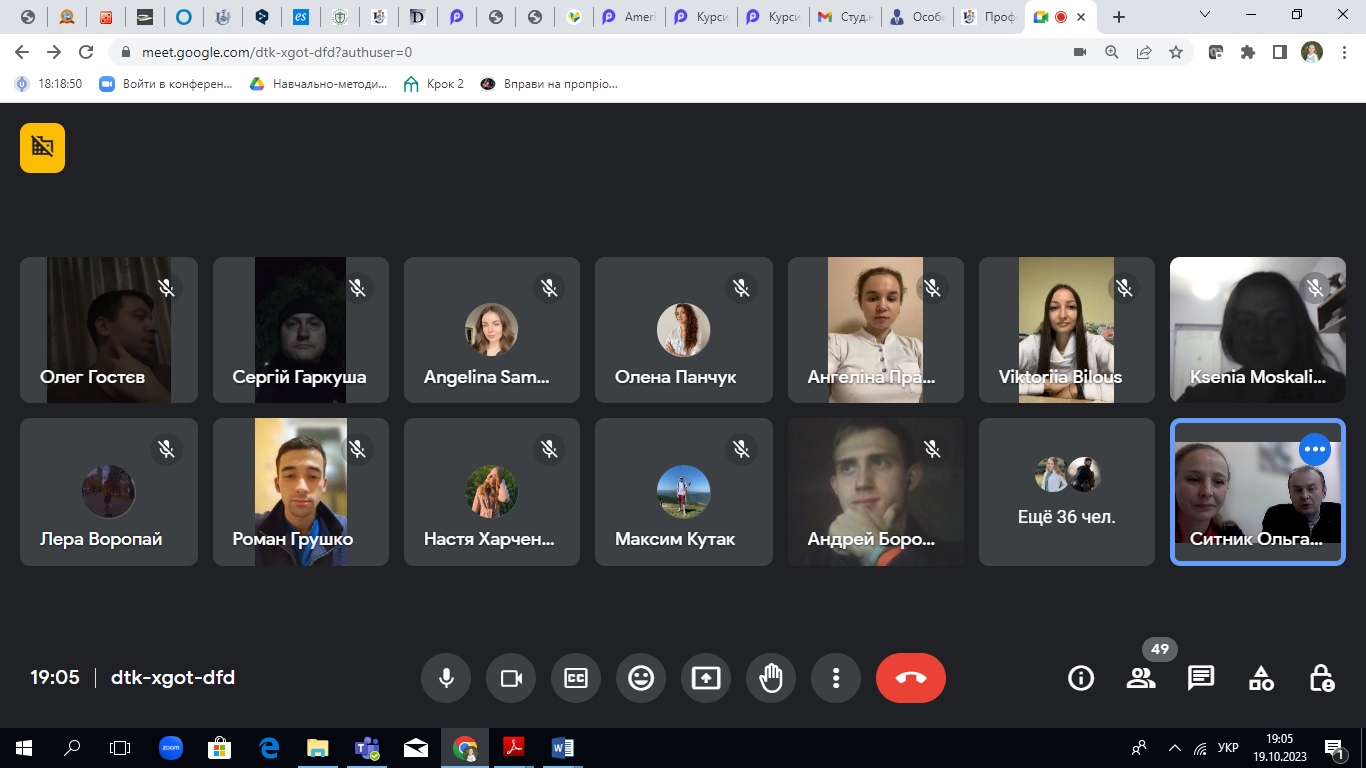 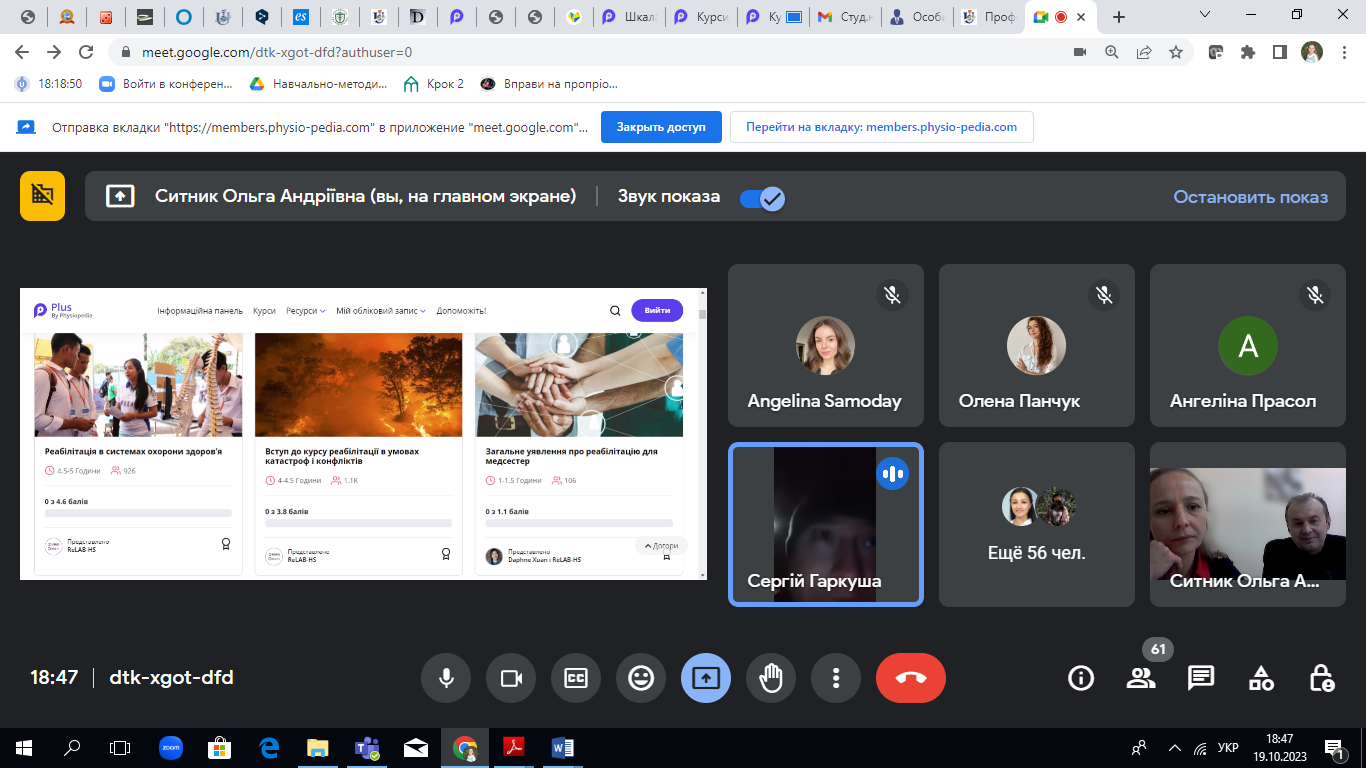 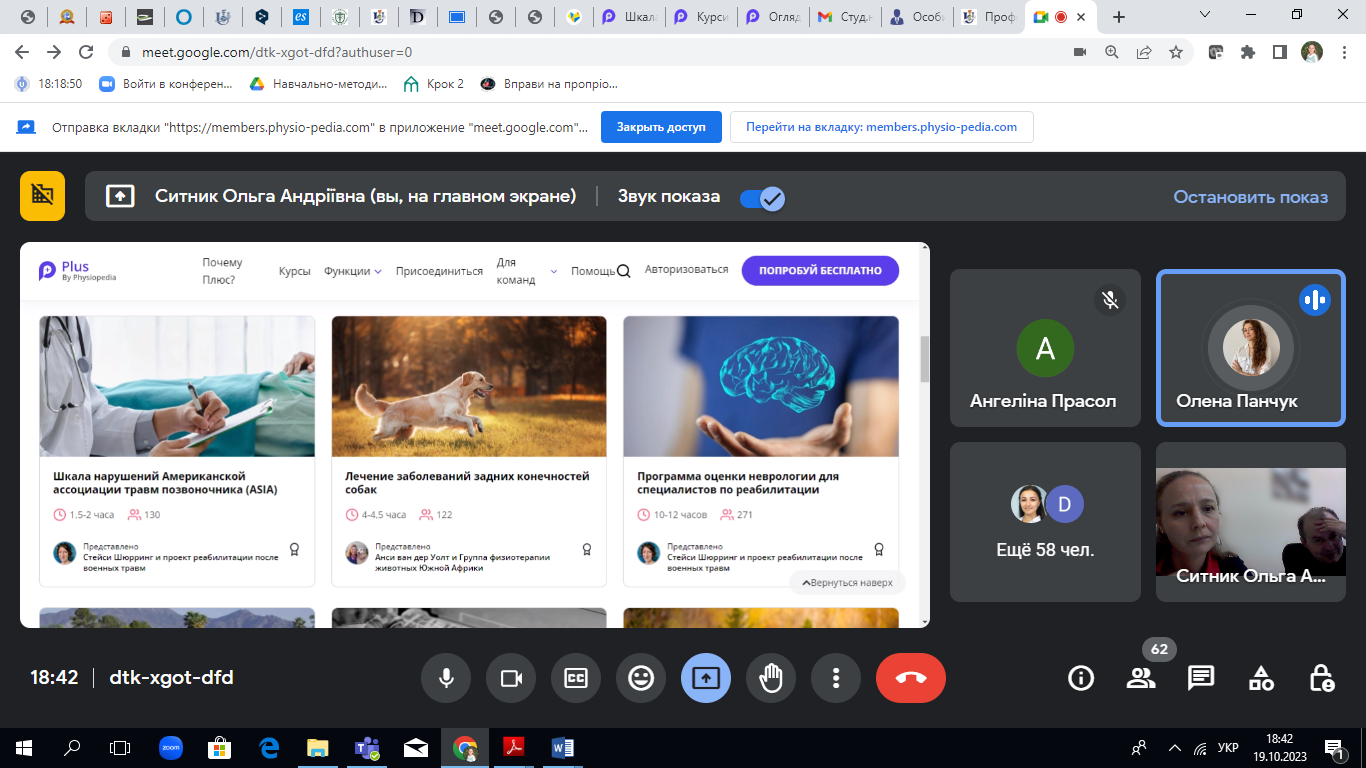 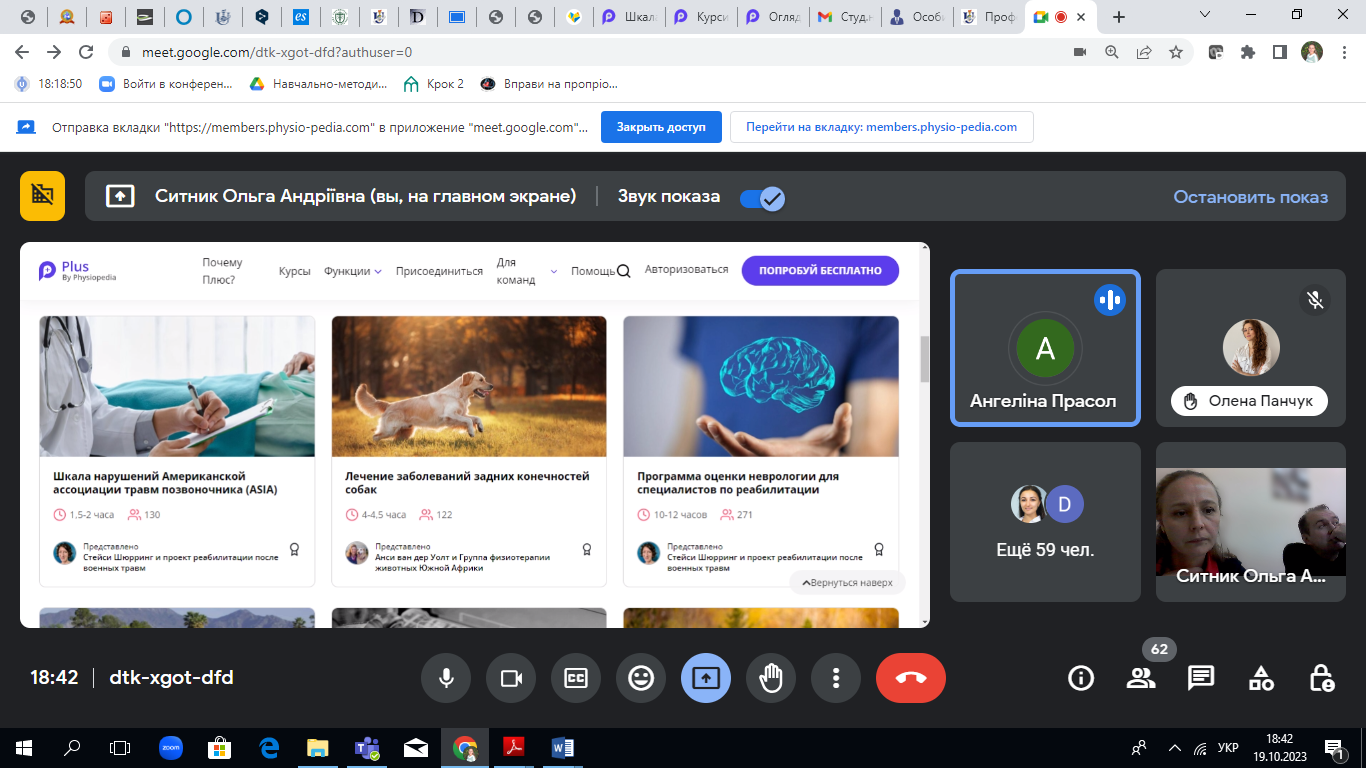 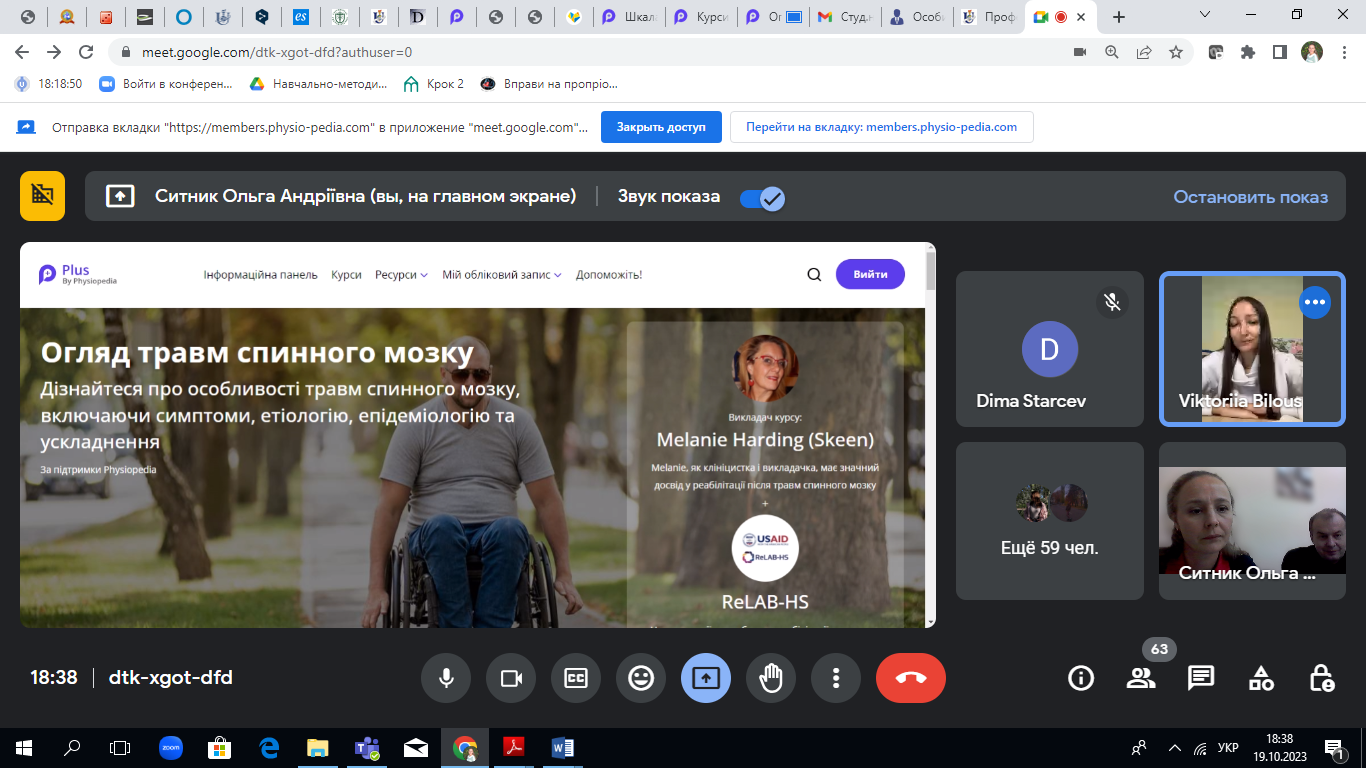 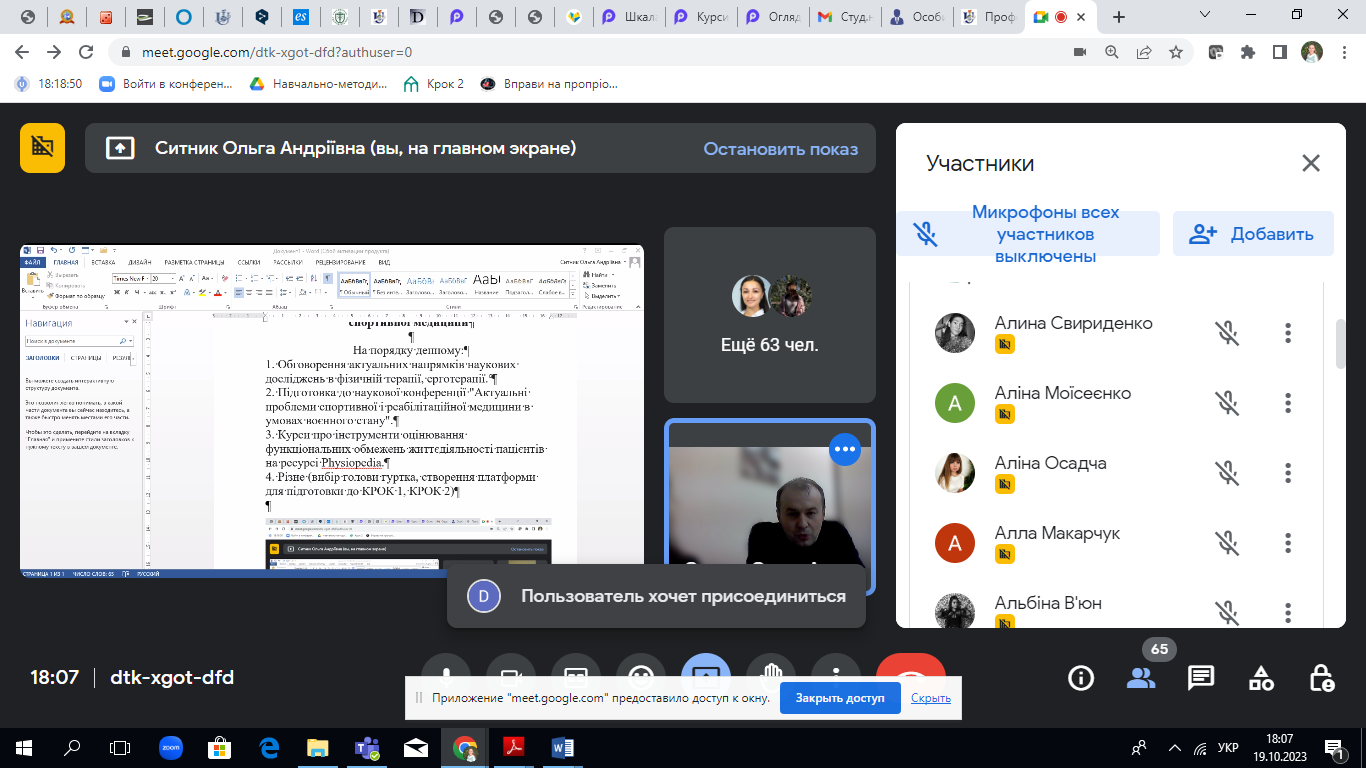 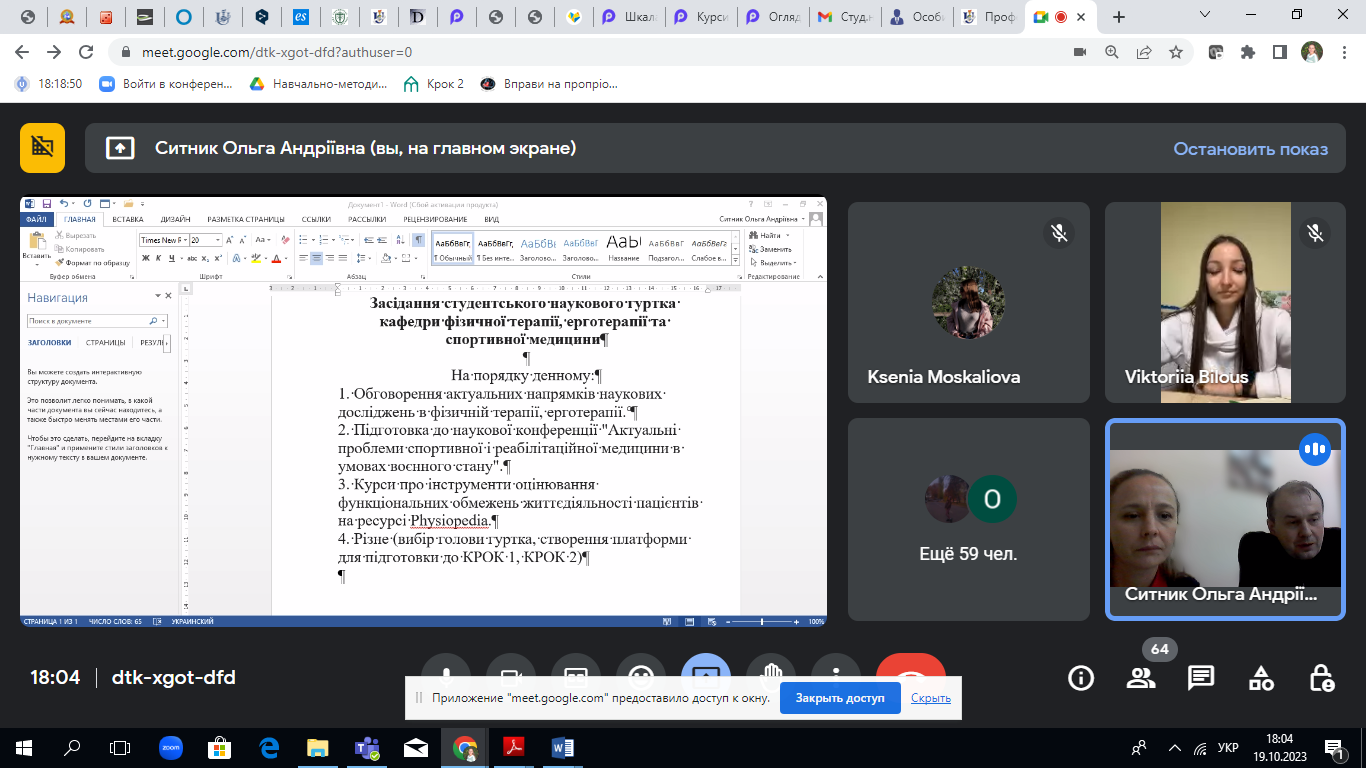 